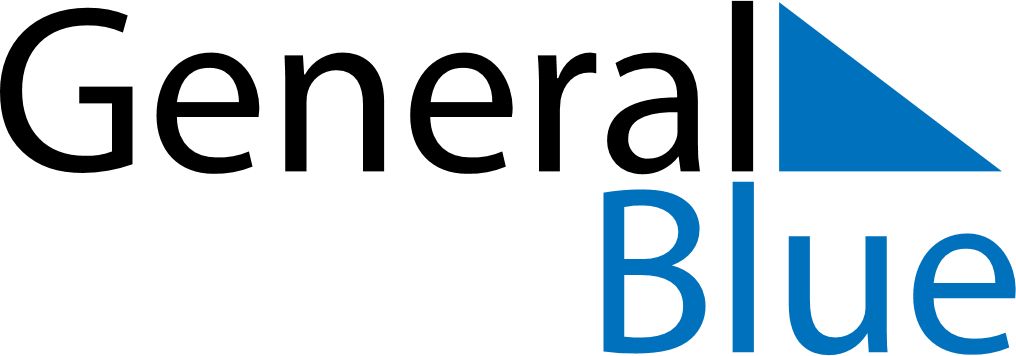 March 2024March 2024March 2024March 2024March 2024March 2024March 2024OEregrund, Uppsala, SwedenOEregrund, Uppsala, SwedenOEregrund, Uppsala, SwedenOEregrund, Uppsala, SwedenOEregrund, Uppsala, SwedenOEregrund, Uppsala, SwedenOEregrund, Uppsala, SwedenSundayMondayMondayTuesdayWednesdayThursdayFridaySaturday12Sunrise: 6:44 AMSunset: 5:12 PMDaylight: 10 hours and 27 minutes.Sunrise: 6:41 AMSunset: 5:14 PMDaylight: 10 hours and 32 minutes.34456789Sunrise: 6:38 AMSunset: 5:17 PMDaylight: 10 hours and 38 minutes.Sunrise: 6:36 AMSunset: 5:19 PMDaylight: 10 hours and 43 minutes.Sunrise: 6:36 AMSunset: 5:19 PMDaylight: 10 hours and 43 minutes.Sunrise: 6:33 AMSunset: 5:22 PMDaylight: 10 hours and 49 minutes.Sunrise: 6:30 AMSunset: 5:25 PMDaylight: 10 hours and 55 minutes.Sunrise: 6:26 AMSunset: 5:27 PMDaylight: 11 hours and 0 minutes.Sunrise: 6:23 AMSunset: 5:30 PMDaylight: 11 hours and 6 minutes.Sunrise: 6:20 AMSunset: 5:32 PMDaylight: 11 hours and 11 minutes.1011111213141516Sunrise: 6:17 AMSunset: 5:35 PMDaylight: 11 hours and 17 minutes.Sunrise: 6:14 AMSunset: 5:37 PMDaylight: 11 hours and 22 minutes.Sunrise: 6:14 AMSunset: 5:37 PMDaylight: 11 hours and 22 minutes.Sunrise: 6:11 AMSunset: 5:40 PMDaylight: 11 hours and 28 minutes.Sunrise: 6:08 AMSunset: 5:42 PMDaylight: 11 hours and 33 minutes.Sunrise: 6:05 AMSunset: 5:45 PMDaylight: 11 hours and 39 minutes.Sunrise: 6:02 AMSunset: 5:47 PMDaylight: 11 hours and 44 minutes.Sunrise: 5:59 AMSunset: 5:50 PMDaylight: 11 hours and 50 minutes.1718181920212223Sunrise: 5:56 AMSunset: 5:52 PMDaylight: 11 hours and 56 minutes.Sunrise: 5:53 AMSunset: 5:55 PMDaylight: 12 hours and 1 minute.Sunrise: 5:53 AMSunset: 5:55 PMDaylight: 12 hours and 1 minute.Sunrise: 5:50 AMSunset: 5:57 PMDaylight: 12 hours and 7 minutes.Sunrise: 5:47 AMSunset: 6:00 PMDaylight: 12 hours and 12 minutes.Sunrise: 5:44 AMSunset: 6:02 PMDaylight: 12 hours and 18 minutes.Sunrise: 5:41 AMSunset: 6:05 PMDaylight: 12 hours and 23 minutes.Sunrise: 5:38 AMSunset: 6:07 PMDaylight: 12 hours and 29 minutes.2425252627282930Sunrise: 5:35 AMSunset: 6:09 PMDaylight: 12 hours and 34 minutes.Sunrise: 5:31 AMSunset: 6:12 PMDaylight: 12 hours and 40 minutes.Sunrise: 5:31 AMSunset: 6:12 PMDaylight: 12 hours and 40 minutes.Sunrise: 5:28 AMSunset: 6:14 PMDaylight: 12 hours and 46 minutes.Sunrise: 5:25 AMSunset: 6:17 PMDaylight: 12 hours and 51 minutes.Sunrise: 5:22 AMSunset: 6:19 PMDaylight: 12 hours and 57 minutes.Sunrise: 5:19 AMSunset: 6:22 PMDaylight: 13 hours and 2 minutes.Sunrise: 5:16 AMSunset: 6:24 PMDaylight: 13 hours and 8 minutes.31Sunrise: 6:13 AMSunset: 7:27 PMDaylight: 13 hours and 13 minutes.